Numer sprawy: 1/V/2020						         załącznik nr 1 do SIWZZamawiający:KLIMAT ENERGIA GOSPODARKA WODNAos. Złotej Jesieni 14, 31-828 KrakówWykonawca:………………………………………………………………………………………………………………(pełna nazwa/firma, adres, w zależności od podmiotu: NIP/PESEL, KRS/CEiDG)reprezentowany przez:…………………………………………………….…………………………………………………….(imię, nazwisko, stanowisko/podstawa do reprezentacji)FORMULARZ OFERTYNawiązując do ogłoszenia o przetargu nieograniczonym na wykonanie zadania pn.:„Przebudowa sieci kanalizacji opadowej polegająca na montażu urządzeń podczyszczających ścieki deszczowe przy istniejącym wylocie nr 88K 
przy ul. Strzelców w Krakowie”Oferujemy wykonanie przedmiotu zamówienia objętego niniejszym postępowaniem - zgodnie z warunkami określonymi w Specyfikacji Istotnych Warunków Zamówienia za cenę ryczałtową całkowitą:__________________________ złotych brutto (słownie złotych: __________________________________________________________________________________________uwzględniając w tym podatek VAT w wysokości ______ %Wraz z ofertą  załączamy Kosztorys ofertowy sporządzony na podstawie załączonego do  SIWZ Przedmiaru robót   (załącznik nr 8 do SIWZ).W cenie zawarto wszystkie koszty związane z pełnym i prawidłowym wykonaniem przedmiotu zamówienia. Stosownie do art.91 ust.3a Pzp oświadczamy, że wybór naszej oferty:** Należy zaznaczyć powyżej w pkt 2 właściwe pole i ewentualnie wskazać wymagane informacje (należy zapoznać się z w/w ustawą o podatku od towarów i usług, a w szczególności jej załącznikami; obowiązku podatkowego po stronie Zamawiającego nie będzie w przypadku, gdy obowiązek rozliczenia podatku VAT będzie po stronie Wykonawcy).`Długość oferowanego okresu gwarancji:- 36 miesięcy*  - 48 miesięcy*  - 60 miesięcy*  (* Dwie propozycje należy wykreślić, a zostawić tylko jedną właściwą. W przypadku nie wskazania proponowanej długości oferowanego okresu gwarancji jakości lub wykreślenie wszystkich zaproponowanych okresów gwarancji jakości Zamawiający uzna, iż Wykonawca zaproponował najniższą długość oferowanego okresu gwarancji jakości  tj.: 36 miesięcy).Termin wykonania zamówienia: od daty zawarcia umowy do dnia 30 listopada 2020r. Warunki płatności: zgodnie z Istotnymi Postanowieniami Umowy zawartymi w załączniku nr 2 do SIWZ.Oświadczamy, że pozostajemy związani ofertą przez okres 30 dni, licząc od upływu terminu składania ofert.Oświadczamy, że zapoznaliśmy się ze Specyfikacją Istotnych Warunków Zamówienia wraz z załącznikami i nie wnosimy do nich zastrzeżeń oraz uzyskaliśmy informacje konieczne do przygotowania oferty. Oświadczamy, że oferowana robota spełnia wymagania Zamawiającego określone w SIWZ.Akceptujemy istotne postanowienia umowy stanowiące załącznik nr 2 do Specyfikacji Istotnych Warunków Zamówienia. Zobowiązujemy się w przypadku wyboru naszej oferty, do zawarcia umowy na określonych w istotnych postanowieniach umowy warunkach, w miejscu i terminie wyznaczonym przez Zamawiającego.Następujące części zamówienia zamierzamy powierzyć podwykonawcy*:1. ___________________________________________________________________________2. ___________________________________________________________________________3. __________________________________________________________________________8.   Nazwy Firm, które będą realizowały roboty wyszczególnione w pkt.7*:  1. ____________________________________________NIP ___________REGON_________  2. ____________________________________________NIP ___________ REGON_________  3. ____________________________________________NIP ___________ REGON_________Nazwy (firm) podwykonawców, na których zasoby wykonawca powołuje się na zasadachokreślonych w art. 22a ustawy Pzp w celu wykazania spełniania warunków udziału 
w postępowaniu*:  1. ____________________________________________NIP ___________REGON__________  2. ____________________________________________NIP ___________ REGON_________  3.____________________________________________NIP___________REGON__________Oświadczamy, że cena obejmuje cały zakres przedmiotu zamówienia.Wadium w wysokości 4 000,00 zł wniesiono w formie: ____________________W przypadku wygrania przetargu umowę ze strony Wykonawcy podpisywać będzie:(osoba upoważniona ):_______________________________________________________________________Do oferty dołączamy oświadczenia wymagane w specyfikacji istotnych warunków zamówienia.W przypadku wygrania przetargu zobowiązujemy się do wniesienia zabezpieczenia należytego wykonania umowy w wysokości 10% ceny ofertowej.Oświadczam, że wypełniłem obowiązki informacyjne przewidziane w art. 13 lub art. 14 rozporządzenie Parlamentu Europejskiego i Rady (UE) 2016/679 z dnia 27 kwietnia 2016 r. w sprawie ochrony osób fizycznych w związku z przetwarzaniem danych osobowych i w sprawie swobodnego przepływu takich danych oraz uchylenia dyrektywy 95/46/WE (ogólne rozporządzenie o ochronie danych) (Dz. Urz. UE L 119 z 04.05.2016, str. 1) wobec osób fizycznych, od których dane osobowe bezpośrednio lub pośrednio pozyskałem w celu ubiegania się o udzielenie zamówienia publicznego w niniejszym postępowaniu.*   *  W przypadku gdy wykonawca nie przekazuje danych osobowych innych niż bezpośrednio jego dotyczących lub zachodzi wyłączenie stosowania obowiązku informacyjnego, stosownie do art. 13 ust. 4 lub art. 14 ust. 5 RODO treści oświadczenia wykonawca nie składa - treść powyższego zapisu proszę wykreślić.16. Informujemy, że jesteśmy (zaznaczyć właściwe jeżeli dotyczy)  małym przedsiębiorstwem 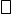  średnim przedsiębiorstwem  żadne z powyższychW rozumieniu ustawy z dnia 6 marca 2018r. - Prawo przedsiębiorców (Dz.U. z 2018r. poz. 646 z późn.zm)17. Informacja dotycząca tajemnicy przedsiębiorstwa*:Informacje na stronach ________________________ stanowią tajemnicę przedsiębiorstwa18.Posiadamy fax o numerze _________________ telefon stacjonarny nr ____________________ telefon komórkowy nr ____________________       adres e-mail _______________________________________________				____________________________     miejsce, data				               pieczęć i podpis wykonawcy- Informacja dla wykonawcy:Formularz oferty musi być podpisany przez osobę lub osoby uprawnione do reprezentowania firmy  i przedłożony wraz z dokumentem (-ami) potwierdzającymi prawo do reprezentacji wykonawcy przez osobę podpisującą ofertę.* niepotrzebne skreślić□  nie będzie ** prowadził do powstania u Zamawiającego obowiązku podatkowego zgodnie  z przepisami ustawy z dnia 11 marca 2004 r. o podatku od towarów i usług (Dz. U. z 2011 r. Nr 177, poz. 1054, z późn. zm.)□  będzie ** prowadził do powstania u Zamawiającego obowiązku podatkowego zgodnie  z przepisami ustawy z dnia 11 marca 2004 r. o podatku od towarów i usług (Dz. U. z 2011 r. Nr 177, poz. 1054, z późn. zm.),          jednocześnie wskazujemy:           nazwy (rodzaju) towaru lub usługi, których dostawa lub świadczenie będzie prowadzić do jego powstania         …………………………………………………………………….….………….         wraz z określeniem ich wartości bez kwoty podatku…………………………………….